Yellow Zone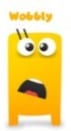 What is the Yellow Zone?The yellow zone describes when you have a heightened sense of alertness.This isn’t always a bad thing, and you typically still have some control when you’re in the yellow zone. Being in the yellow means you may feel frustrated, anxious or nervous. But, it could also mean you’re feeling excited, silly, or hyper – which is okay in the right situations.How would your child behave in the Yellow Zone?Avoiding situationsAvoiding social settingsBiting nailsSleeping issuesTearfulStruggling to concentrateHyper-vigilantWhat coping strategies do we implement in school?Breathing strategiesMeditationWhat strategies can you use at home?Breathing techniquesTake time outRelaxing exercises e.g. yoga/ stretchesMeditationKeep a journalMake a worry monsterListening to calming musicStories to read at homeRuby’s Worry by Tom Percival | Read by Teacher Charla – YouTube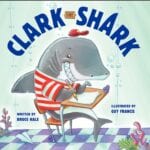 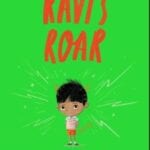 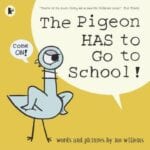 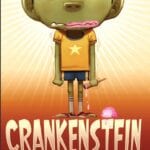 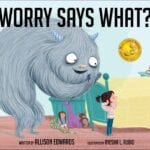 